Všeobecne záväzné nariadenie  č. 3/2017 o zavedení a poskytovaní elektronických služieb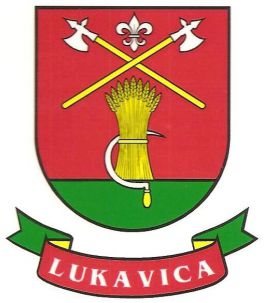 VZN č. 3/2017 vyvesené na úradnej tabuli v obci Lukavica dňa: 18.09.2017VZN č. 3/2017 zvesené dňa: 19.10.2017VZN č. 3/2017 schválené dňa: 20.10.2017			VZN č. 3/2017 vyhlásené dňa: 20.10.2017		VZN č. 3/2017 nadobúda účinnosť dňa: 1.12.2017Všeobecne záväzné nariadenie Obce Lukavica  č. 3/2017 o zavedení a poskytovaní elektronických služiebObecné zastupiteľstvo Obce Lukavica, v súlade s § 6 a § 11 ods. 4 písm. g) zákona č. 369/1990 Zb. o obecnom zriadení v znení neskorších právnych predpisov, zákona č. 305/2013Z.z. o elektronickej podobe výkonu pôsobnosti orgánov verejnej moci a o zmene a doplnení niektorých zákonov (zákon o eGovernmente) v znení neskorších právnych predpisov, a ustanovenia § 98b ods. 5 zákona č. 582/2004 Z. z. o miestnych daniach a miestnom poplatku za komunálne odpady a drobné stavebné odpady v znení neskorších právnych predpisov, uznieslo sa dňa 20.10.2017 na tomto všeobecne záväznom nariadení č. 3/2017 o zavedení a poskytovaní elektronických služieb (ďalej len „VZN“) :§1 Predmet úpravy1. Účelom tohto VZN je umožniť právnickým osobám, fyzickým osobám a fyzickým osobám - podnikateľom (ďalej v texte len „právnickým a fyzickým osobám") uplatňovať výkon svojich práv a plnenie svojich povinností, vo vzťahu k Obci Lukavica elektronicky, ako aj vybrané náležitosti výkonu verejnej moci elektronicky a elektronickej komunikácie obce Lukavica voči právnickými a fyzickými osobami v rozsahu právomoci obce Lukavica podľa osobitných predpisov.2. Elektronické služby zabezpečuje Obec Lukavica prostredníctvom špecializovaného portálu na webovom sídle https://www.dcom.sk, ako aj ústredného portálu verejnej správy, prístupného na webovom sídle https://www.slovensko.sk.3. Aktualizovaný zoznam elektronických služieb, ktoré obec Lukavica poskytuje, ako aj ich popis a návod na ich používanie sú uvedené na portáloch uvedených v bode 2.§2 Osobitné ustanovenia1. Pre využívanie elektronických služieb je nevyhnutná príslušná  miera autorizácie 
a autentifikácie podľa zákona o eGovernmente, pokiaľ pri jednotlivých elektronických službách nie je uvedené inak.2. Ak sa vo všeobecne záväzných nariadeniach alebo iných predpisoch Obce Lukavica vyžaduje písomná forma komunikácie, považuje sa za ňu listinná aj elektronická komunikácia podľa osobitného predpisu (napríklad § 17 a nasl. zákona o eGovernmente).§3 Záverečné ustanovenia1.	Na tomto Všeobecne záväznom nariadení obce sa uznieslo obecné zastupiteľstvo v Lukavici  svojim uznesením č. 20/2017 dňa 20.10.20172.	Návrh VZN  č.3/2017 bol vyvesený dňa 18.09.2017 na úradnej tabuli obce a nadobúda účinnosť dňa 01.12.2017V Lukavici , dňa 20.10.2017                                                                       Andrej  Kotuľa                                                                        Starosta obce